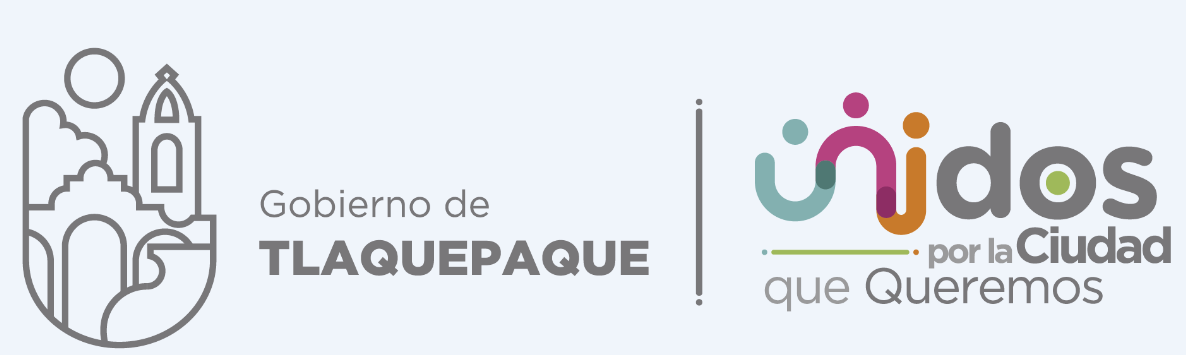 Coordinación General de Gestión Integral de la Ciudad. Dirección de Obras PúblicasTitular: Arq. Juan Antonio Naranjo Hernández.NOVIEMBRE 2022NOVIEMBRE 2022NOVIEMBRE 2022NOVIEMBRE 2022NOVIEMBRE 2022NOVIEMBRE 2022NOVIEMBRE 2022DOMINGOLUNESMARTESMIÉRCOLESJUEVESVIERNESSÁBADO01-Reunión con contratistas en el mercado Juárez 02- Trabajo de gabinete, en la coordinación03Junta en políticas Públicas checar obras del 202304-Recorrido en el panteón de Santa Anita con Dr. Brenda 050607-Recorrido con gente de presidencia Dora Farul en el Hospital de San Martin de las Flores y Refugio.  en colonia Santa  -  Anta Reunión en Tesorería previa auditoria ASF.-Entra de baños en Presidencia. -Visita de baños en mercados            08- Junta de en políticas Públicas (FISM)-Reunión con contratistas en el mercado Juárez09- Entrega del CECYTEJ de Santa Anita           10 - Trabajo de gabinete, en la coordinación11- Trabajo de gabinete, en la coordinación121314-Reunión con contratistas en el mercado Juárez-Entrega de la Academia Santa Anita15- Trabajo de gabinete, en la coordinación16- Trabajo de gabinete, en la coordinación17-Reunión en Políticas Públicas 18- Trabajo de gabinete, en la coordinación192021- Trabajo de gabinete, en la coordinación 22- Trabajo de gabinete, en la coordinación23- Gira de obras con la Presidenta 24- Reunión en Políticas Públicas 25-Fallo de concurso de Obras 2627              28 - - Trabajo de gabinete, en la coordinación Reunión en Políticas Públicas              29 - Trabajo de gabinete, en la coordinación 30-Entrega de obra de la colonia las Liebres -Reunión resultado de auditoria ASEJ